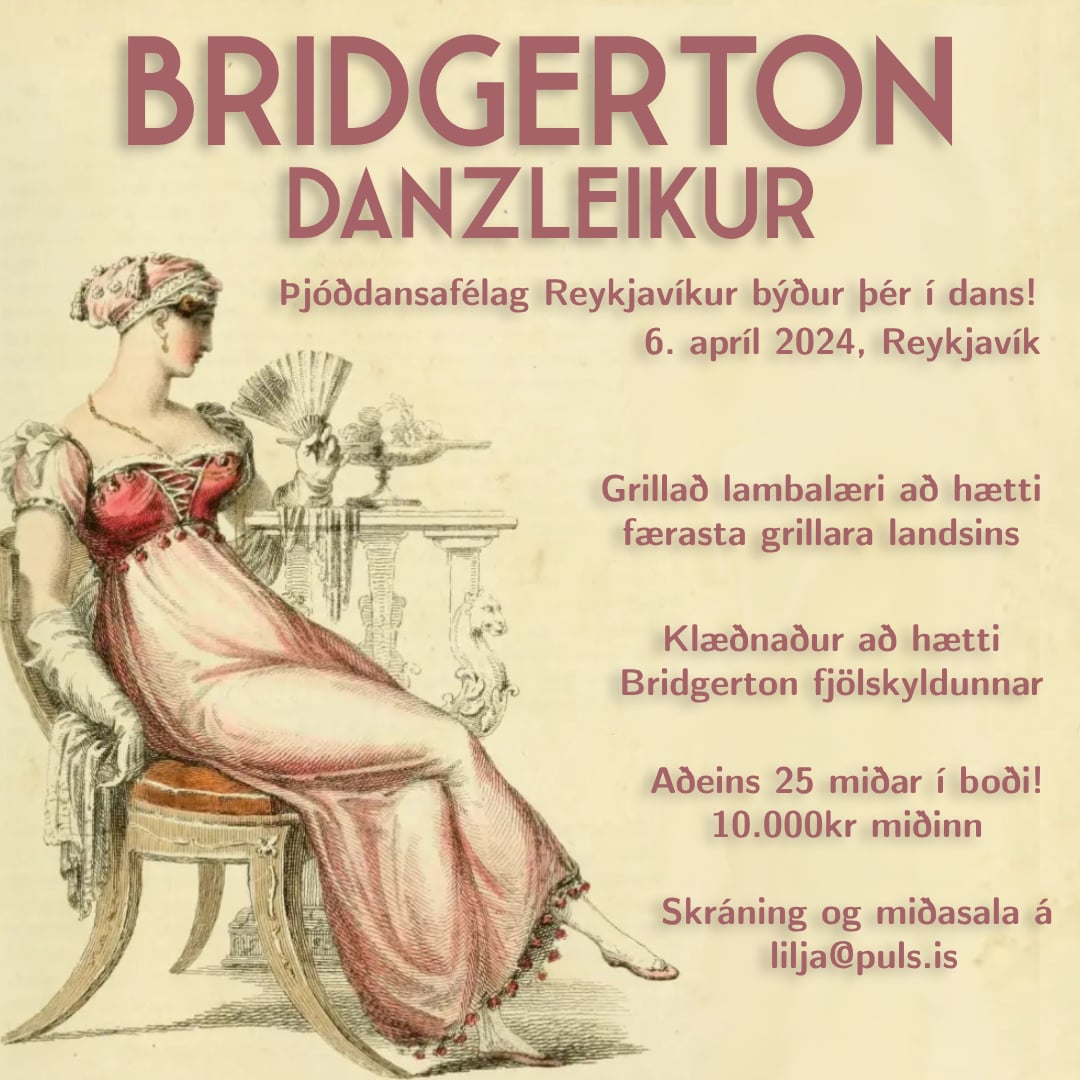 Det finns enbart 25 billjetter.Vi anbefaler kläder tidsenligt med  empiretiden eftersom temaet är Bridgerton bal.Vi bjuder på festmat enligt Olafur Stephensen med familje i Videy 1809.prisen er 10000 kronor isl.Anmälding och info  lilja@puls.is  skriv Bridgerton bal  som overskrift innan 14.mars 2024Dansprogram.PolonaisFeier av WalckeNORDLEK norsk dansEngelska långdansenDans 22 Hertigen av Kent Waltz https://www.gustafsskal.se/sallskapsdanser/Mrs B Hugskottdans 31 https://www.gustafsskal.se/sallskapsdanser/Francaise norskurNORDLEK norsk dansNya menuettendans 40 https://www.gustafsskal.se/sallskapsdanser/Tussehttps://www.youtube.com/watch?v=l-e3X6AZC4o&t=9sLändlerFinnsk NORDLEK dansDessert och kaffe/teSkellirDen islanske samdansen till Nordlek 2024Schubert valsSvensk NORDLEK dansLes lanceIslensk le lance  (Nordlek bal)le reine de SvedeSvensk dansGrevinnen BraheSvensk  NORDLEK dansSignora AurettiSvensk NORDLEK dansStormurinnNordlek íslandGalopp